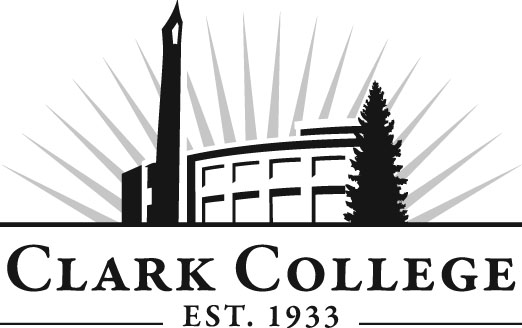 Culinary Arts Advisory CommitteeMeeting AgendaDate: Tuesday, March 8, 2016Time: 2:30—4:00 pmMeeting Location:  PUB 258 CAgenda ItemExpected OutcomeTimeCall Meeting to Order – Committee ChairN/AWelcome and Introductions – Committee ChairNew members/guests introduced5 min.Approval of Minutes from Last Meeting – ChairOctober 22, 2015Corrections indicated and/or approval of minutes as written.5 min.Office of Instruction Updates  - Cathy Sherick15 minDirector/division chair report-Daryl Oest; Introduction of new faculty – Aaron Guerra and Earl Frederick– Comments from each of the new faculty15 min.Work Plan-Ron, Daryl & GenevieveUpdate work plan for 2015-16 Implement strategies as outlined in work plan.  If necessary, identify work groups.10 min.Old Business-Follow-upUpdate on remodel (Daryl/Genevieve)20 min.New BusinessNew business items are addressed by the committee.10 min.Summary of follow-up action items – Committee ChairSummary of follow-up actions communicated to the committee.5 min.Establish next meeting date and adjournment  – Committee ChairMeeting date established.5 min.